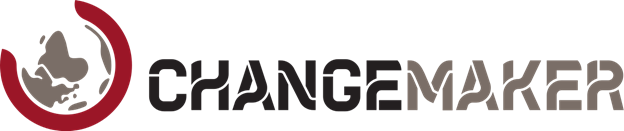 CHANGEMAKERIN TOIMINTASUUNNITELMA 2023HYVÄKSYTTÄVÄKSI JÄSENKOKOUKSELLE 8.10.20221. JOHDANTO  Changemaker on Kirkon Ulkomaanavun (KUA) nuorisoverkosto, jossa nuoret oppivat vaikuttamaan globaalin oikeudenmukaisuuden puolesta. Nuoret muuttavat maailmaa kouluttautumalla ja kampanjoimalla kehityskysymyksistä. Näin verkosto toteuttaa myös Kirkon Ulkomaanavun säännöissä säätiön tehtäväksi määriteltyjä vaikuttamistoimintaa ja globaalikasvatusta.  Verkoston toiminnan ytimenä on vapaaehtoisuus ja nuorten osallisuus. Verkoston toiminta on nuorista lähtevää ja heidän omaehtoisesti toteuttamaansa, mikä näkyy vahvasti verkoston päätöksenteossa. Changemakerin toimintaa ohjaavat jäsenkokousten päätökset sekä jäsenkokouksen valitsema, vapaaehtoisista koostuva tiimi.  Verkosto toimii sekä valtakunnallisesti että paikallisesti. Toiminta on avointa kaikille Suomessa asuville 13–35-vuotiaille. Changemakerin paikallista toimintaa järjestävät paikalliset ryhmät ja paikallistoimijat. Changemakerin keskeisiä toimintamuotoja ovat näkyvä vaikuttamistoiminta ja globaalikasvatus. Changemakerin vaikuttamistoiminta keskittyy epäoikeudenmukaisuutta aiheuttaviin rakenteisiin. Verkosto nostaa erityisesti esille globaalin etelän ja heikoimmassa asemassa olevien ihmisten näkökulmaa sekä Suomen roolia maailmanlaajuisten ongelmien ratkaisemisessa. Vaikuttamistoiminnan rinnalla verkostolla on vahva ote kouluttamiseen, jotta nuoret oppivat keinoja vaikuttaa. Vuonna 2023 Changemaker jatkaa jäsenkokouksen päätöksen mukaan vuonna 2022 aloitettua ylikulutuskampanjaa. Kampanjallaan Changemaker nostaa esille rikkaiden länsimaiden kestämätöntä kulutusta sekä syitä ylikulutuksen taustalla. Kampanjan aihe on verkoston vapaaehtoisten jäsenkokouksessa valitsema.  2. STRATEGISET TAVOITTEET Changemakerin strategiassa, joka ulottuu vuoteen 2030, verkoston strategisiksi tavoitteiksi on nostettu innostava globaalikasvatus, näkyvä ja vaikuttava kampanjointi sekä osallistava matalan kynnyksen toiminta.  Vuonna 2023 toiminnan painopisteiksi on strategiasta nostettu näkyvä ja vaikuttava kampanjointi sekä innostava globaalikasvatus.  Changemakerin toiminta-ajatuksen mukaan nuoret itse suunnittelevat ja toteuttavat verkoston vaikuttamistoimintaa.  Changemakerin vapaaehtoisista koostuva tiimi on linjannut, että vuonna 2023 verkosto keskittyy kampanjoimaan näkyvästi ylikulutus –teemasta, levittäen tietoa ongelman taustoista ja innostaen mukaan uusia vaikuttamisesta kiinnostuneita vapaaehtoisia. Toimintavuonna verkoston vaikuttamistoiminta on ajankohtaista, innostavaa ja kantaa ottavaa.  Verkosto toteuttaa näkyvää vaikuttamistoimintaa tekemällä eduskuntavaalien alla vaalivaikuttamista. Verkosto vahvistaa vapaaehtoistensa vaikuttamisosaamista yhdessä tekemisen kautta. Kampanjan toiminnot suunnittelee ja toteuttaa vapaaehtoisista koostuva työryhmä. Vaikuttamistoiminnassaan verkosto nostaa esiin globaalin etelän näkökulmia, vaatii päättäjiltä vastuullista politiikkaa ja lisää tietoisuutta epäoikeudenmukaisuuden syistä. Verkosto kouluttaa jäseniään sekä uusia toiminnasta kiinnostuneita vaikuttamistoiminnasta ja rekrytoi uusia jäseniä innostavalla viestinnällä ja kiinnostavilla tapahtumilla.  Vaikuttamistoiminta suunnitellaan niin, että se on helppo jalkauttaa paikallistoimijoiden kautta useille paikkakunnille.  Kampanjaa toteutetaan myös sosiaalisessa mediassa. Verkosto toteuttaa innostavaa globaalikasvatusta lisäämällä tietoa ylikulutuksen ja muiden ajankohtaisten globaalien kysymysten syistä ja seurauksista. Tietoa jaetaan verkoston sosiaalisessa mediassa, podcastissa, lehdessä, sekä koulu- ja seurakuntavierailuilla. Kampanjoinnin ja vaalivaikuttamisen kautta verkoston vapaaehtoiset vahvistavat aktiivista kansalaisuuttaan ja yhteiskunnallisen vaikuttamisen taitojaan.  Keskeisinä mittareina strategisten tavoitteiden seurannassa käytetään koulutus- ja kampanjatapahtumien määriä, tilaisuuksien osallistujamääriä sekä aktiivisten osallistujien määriä.    
3. HALLINTO JA TALOUS 3.1. Jäsenkokous	 Changemaker-verkostossa päätösvalta on vahvasti nuorilla, jotka suunnittelevat, toteuttavat ja arvioivat toimintaa itse. Vapaaehtoiset tekevät päätöksiä toiminnasta jäsenkokouksissa sekä työryhmissä, joihin voi hakeutua kuka tahansa jäsen. Toimintaa tukevat Changemakerin työntekijät, jotka huolehtivat myös verkoston taloudesta. Changemakerin ylin päättävä elin on jäsenkokous, joka järjestetään kaksi kertaa vuodessa sääntömääräisesti. Jäsenkokoukset pidetään Changemaker-viikonloppujen yhteydessä osallistumiskynnyksen laskemiseksi. Kokouksiin kutsutaan kaikki verkoston jäsenet. Puhe- ja äänioikeus on kaikilla kokouksessa paikalla olevilla jäsenillä. Jäsenkokouksissa on myös etäosallistumismahdollisuus. Changemaker ylläpitää avoimuutta ja verkostodemokratiaa. Jäsenkokousten asialistat lähetetään tiedoksi hyvissä ajoin ennen kokouksia, ja jäsenistölle tarjotaan myös osallistumismahdollisuus yhteisten asioiden työstämiseen ja kokouksessa käsiteltävien asioiden kommentoimiseen etukäteen. Toimintavuonna verkoston vuosikiertoa lähdetään päivittämään 8.10.2022 jäsenkokouksen tekemän päätöksen mukaan.  3.2. Tiimi ja työryhmät	 Tiimi on Changemakerin toimintaa ohjaava ja tukeva toimikunta, johon kuuluvat puheenjohtaja, varapuheenjohtaja sekä 4-7 muuta varsinaista jäsentä. Tiimi valitaan syksyn jäsenkokouksessa, ja uusi tiimi aloittaa toimintansa kalenterivuoden 2023 alusta sääntömääräisesti. Tiimin tehtävinä ovat muun muassa verkoston toiminnan suunnittelu ja kehittäminen, jäsenten ja paikallisryhmien tukeminen sekä valtakunnallisten tapahtumien organisointi.  Tiimi kokoontuu vuoden mittaan lukukausien aikana 2-3 viikon välein, kesällä harvemmin. Kokoukset ovat avoimia kaikille verkoston jäsenille. Tiimin kokouksia järjestetään etänä, Helsingissä sekä mahdollisuuksien mukaan ympäri Suomea tiimiläisten asuinpaikkakunnilla. Lisäksi tiimi kokoontuu vähintään kahdesti vuodessa erilliseen strategiatyöskentelyyn, jonka pohjalta verkoston toimintaa kehitetään edelleen. Strategiatyöskentely on merkittävä myös tiimin ryhmäytymisen kannalta. Toimintavuoden alussa panostetaan osaamisen siirtämiseen vanhalta tiimiltä uudelle. Tiimin lisäksi Changemakerin toimintaa suunnittelevat ja toteuttavat erilaiset työryhmät. Pysyviä työryhmiä ovat Globalisti-lehden toimituskunnat, jotka kootaan kahdesti vuodessa uuden numeron tuottamiseksi. Lehden työskentelyä ohjaamaan valitaan päätoimittajan ja toimitussihteerin vastuutehtäviin kalenterivuodeksi kerrallaan, mikä tuo jatkuvuutta kaksi kertaa vuodessa ilmestyvän lehden tekoon. Lisäksi verkostoon perustetaan kausiluonteisempia työryhmiä, joihin toimijoita kutsutaan mukaan verkoston viestintäkanavien kautta. Tällaisia ovat esimerkiksi kampanjatyöryhmä, Globalisti-podcastin työryhmä sekä Changemaker-viikonlopun suunnittelusta vastaava työryhmä. 3.3. Kirkon Ulkomaanavun työntekijät ja toimitilat	 Kirkon Ulkomaanapu palkkaa Changemakerin työntekijät yhteistyössä verkoston kanssa. Ulkomaanavussa työskentelee kaksi kokoaikaista vakituista nuorisoverkoston työntekijää, Changemaker-koordinaattoria, jotka vastaavat verkoston hallinnollisista tehtävistä, viestinnästä sekä tuesta vapaaehtoisverkostolle.  Changemakerin toimisto sijaitsee Kirkon Ulkomaanavun toimistossa Helsingissä. Verkosto voi käyttää Ulkomaanavun kokoustiloja omaan toimintaansa, kuten tiimin ja työryhmien tapaamisiin. Tapaamisia järjestetään myös muilla paikkakunnilla ja julkisissa tiloissa, kuten kahviloissa ja kirjastoissa osallistumiskynnyksen madaltamiseksi. Ulkomaanavun toimiston tilat ovat esteettömät ja myös muissa tiloissa huomioidaan esteettömyys ja hyvä saavutettavuus etenkin suurimpien koulutustapahtumien paikkoja valittaessa. 3.4. Talous	 Changemaker on taloudellisesti osa Kirkon Ulkomaanapua, joka tarjoaa verkostolle toimitilat ja palkkaa työntekijät. Rahoitusta Changemakerin perustoiminnalle haetaan Suomen evankelis-luterilaisen kirkon kirkkohallitukselta sekä Opetus- ja kulttuuriministeriöltä. Lisäksi rahoitusta haetaan seurakuntayhtymiltä ja yksittäisiltä seurakunnilta etenkin alueilla, joilla on Changemaker-toimintaa, sekä mahdollisuuksien mukaan myös muilta rahoittajilta ja yksityisiltä lahjoittajilta.  Toimintavuonna jatketaan vuonna 2022 pilotoitua varainhankintaa, mikäli pilotti on onnistunut. Varainhankinnan tarkoituksena on monipuolistaa verkoston rahoituspohjaa. Varainhankinnan suunnittelussa osallistetaan verkoston jäseniä ja verkoston jäsenet pidetään ajan tasalla varainhankinnan toteuttamisesta.  Ulkoasiainministeriön kumppanuusjärjestönä Kirkon Ulkomaanapu saa kehitysyhteistyön ohjelmatukea, jolla voidaan kattaa myös kehitysviestinnän- ja globaalikasvatuksen hankkeita. Tällä perusteella Changemakerin Globalisti-lehden tuottamiseen sekä verkoston pääkampanjan keskeisiin toimintoihin saadaan rahoitusta myös ulkoasiainministeriöltä. 4. VAIKUTTAMISTOIMINTA  4.1. Vaikuttamistoiminnan suunnittelu Changemakerin tavoitteena on muuttaa maailmaa innostavalla, konkreettisella ja ajankohtaisella nuorten itse suunnittelemalla, toteuttamilla ja arvioimalla vaikuttamistoiminnalla. Vaikuttamistoiminnassaan verkosto nostaa esille epäoikeudenmukaisuutta aiheuttavia rakenteita, globaalin etelän näkökulmia ja keinoja, joilla suomalaiset voivat vaikuttaa oikeudenmukaisemman maailman puolesta sekä tavoitella konkreettisia poliittisia parannuksia. Changemakerin vaikuttamistoiminta voi olla esimerkiksi kampanjointia, tempauksia, vetoomus, kannanottoja, lehtijuttuja, blogeja, mielipidekirjoituksia, somekampanja tai lobbaustapaamisia. Vaikuttamistoiminnan teemoihin tutustutaan Changemakerin tapahtumissa ja koulutuksissa. Koulutuksissa ja tapahtumissa vapaaehtoiset oppivat globaaleista kehityskysymyksistä ja voivat suunnitella ja toteuttaa Changemakerin vaikuttamistoimintaa ja kampanjointia. Changemakerin koulutuksiin ja tapahtumiin kutsutaan vierailijoita ja tehdään ekskursioita vapaaehtoisia kiinnostaviin kohteisiin. Osallistumiskynnyksen madaltamiseksi tapahtumia pyritään järjestämään muuallakin kuin toimistolla, kuten kahviloissa, ja niistä tiedotetaan hyvissä ajoin. Mahdollisuuksien mukaan taataan etäyhteydellä osallistuminen. Vapaaehtoiset vahvistavat asiantuntemustaan seuraamalla ajankohtaista keskustelua ja kutsumalla puhujiksi asiantuntijoita tai etsimällä keskuudestaan asiantuntevan kouluttajan. He voivat järjestää myös seminaareja tai avoimia luentoja, ja aktiiveja kannustetaan yhteistyöhön muiden tahojen, kuten järjestöjen ja yliopistojen kanssa.  Toimintavuonna luodaan tilaa nuorten omista kiinnostuksenkohteista nousevalle vaikuttamiselle, joka toteutuu pitkäjänteistä vaikuttamistyötä lyhyemmällä aikavälillä, sekä madalletaan kynnystä osallistua ja saada positiivinen kokemus vaikuttamisesta.  
 
4.2. Pääkampanja Changemaker on vuodesta 2016 lähtien valinnut tulevan vuoden pääkampanjan kevään jäsenkokouksessa. Vuoden 2022 kevään jäsenkokouksessa verkosto teki kuitenkin päätöksen jatkaa Ei kestä! -ylikulutuskampanjaa vuoden 2023 eduskuntavaaleihin asti ja aloittaa prosessin Changemakerin kampanjavuosikierron muuttamiseksi. Changemaker kampanjoi ylikulutuksesta eduskuntavaalien ajan keväällä 2023 ja syksyllä 2023 toisesta jäsenkokouksen valitsemasta aiheesta.Kevään Ei kestä! -eduskuntavaalikampanjalla Changemaker haluaa nostaa esiin rikkaiden länsimaiden kestämätöntä kulutusta ja vaatia eduskuntavaaliehdokkaita ja valittuja päättäjiä sitoutumaan kampanjan vaatimuksiin ylikulutuksen hillitsemiseksi. Lisäksi kampanjasta tehdään aktiivista sosiaalisen median vaikuttamista, jossa jaetaan tietoa ylikulutuksen ongelmista ja ratkaisumahdollisuuksista.  Vaikuttamistoiminnan suunnittelussa määritellään tarkasti, mihin ja keihin halutaan vaikuttaa. Suunnittelua varten kootaan ryhmä, johon kutsutaan verkoston jäseniä ja muita aiheesta kiinnostuneita mukaan matalalla kynnyksellä. Lisäksi luodaan mahdollisuuksia osallistua vain pieneen osaan vaikuttamistoimintaa, kuten yksittäiseen suunnittelukokoukseen tai tempaukseen. Vuoden 2023 vaikuttamistoiminnassa panostetaan näkyviin ja vaikuttaviin vaikuttamisen menetelmiin. Vaikuttamistoiminnan teema integroidaan näkyvällä tavalla verkoston muuhun toimintaan ja toiminnasta viestitään näkyvästi ja laajasti Changemakerin eri viestintäkanavissa. Isoista tempauksista ja kannanotoista lähetetään mediatiedotteita relevantteihin medioihin. Vaikuttamistoiminnan teemaa pidetään esillä tapahtumissa kiinnostavasti ja mieleen jäävästi toiminnallisia menetelmiä hyödyntäen. Vaikuttamistoiminnan onnistumista mitataan muun muassa medianäkyvyydellä ja tempauksissa tavoitettujen ihmisten määrällä. 4.3. Muu vaikuttamistoiminta Changemaker jatkaa myös muiden teemojen esillä pitämistä vaikuttamistoiminnassaan vuoden pääteeman ohessa. Tässä panostetaan suoraan jäseniltä nouseviin teemoihin ja etsitään yhteistyötahoja muista järjestöistä. Pienemmät vaikuttamiskampanjat ja –toiminnot voivat koostua esimerkiksi yhteisistä kannanotoista muiden järjestöjen kanssa, sosiaalisen median postauksista tai pienimuotoisista tempauksista. Vaikuttamistoiminnassaan Changemaker reagoi ajankohtaisiin aiheisiin nopealla aikataululla, jatkaa aiempien vuosien kampanjateemojen seuraamista ja nostaa niitä esille, mikäli ne ovat jälleen ajankohtaisia.Vuonna 2023 Changemakerin paikallistoimijoita kannustetaan tarttumaan omilla paikkakunnillaan ajankohtaisiin aiheisiin ruohonjuuritason vaikuttamisella. Paikallisryhmille ja -toimijoille annetaan ohjeita helppojen paikallisten vaikuttamiskampanjoiden toteuttamiseen, joissa vaikuttamisen kohteena voivat olla esimerkiksi paikalliset oppilaitokset, kunnallispäättäjät tai seurakunnat. 
 
 5. KOULUTUS 5.1. Koulutukset sitouttavat toimintaan	  
Changemakerin toiminnassa nuoret oppivat vaikuttamistoiminnasta sekä itse tekemällä että kouluttautumalla. Vaikuttamistoiminnan pohjana on kouluttautuminen globaaleista kysymyksistä ja kansalaisvaikuttamisen taidoista. Verkoston koulutustoiminnan tavoitteena on innostaa yhä useampia nuoria mukaan vaikuttamistoiminnan ja lehtityön pariin.  Vuonna 2019 aloitettuja Vaikuttamistoiminnan ABC-koulutuksia jatketaan, mutta konseptia kehitetään ja koulutusten sykliä muutetaan. Koulutukset muutetaan kaksi kertaa vuodessa toteutettavasta kolmiosaisesta koulutussarjasta löyhemmäksi koulutusten kokonaisuudeksi. Toimintavuonna koulutuksia voidaan järjestää mihin aikaan vuodesta vain, riippuen yhteistyötahoista sekä paikallistoiminnan tarpeista ja toiveista. Lisäksi koulutussarjan koulutukset irrotetaan toisistaan itsenäisinä toimiviksi kokonaisuuksiksi, jotta paikallistoimijat voivat järjestää niitä haluamassaan aikataulussa. Koulutusten sisältöjä kehitetään ja niitä toteutetaan aiempaa enemmän yhteistyössä muiden toimijoiden, kuten muiden järjestöjen ja seurakuntien kanssa.  Kouluttajiksi pyritään saamaan mahdollisimman paljon vapaaehtoisia. Koulutuksia toteutetaan vapaaehtoisvoimin ympäri Suomea, jolloin ne tukevat vapaaehtoislähtöistä vaikuttamistoimintaa ja kutsuvat uusia nuoria verkostoon. Vapaaehtoisille kouluttajana toimiminen tarjoaa mahdollisuuden kehittää omaa osaamista ja vahvistaa asiantuntijuutta vaikuttamisesta. Koulutukset ovat osa sitouttavaa osallistumispolkua, jonka kautta uudet toimijat tulevat mukaan Changemakeriin. Koulutuksia markkinoidaan tehokkaasti etukäteen ja niissä pyritään synnyttämään osallistujissa kipinä osallistua myös muuhun toimintaan, kuten paikallistoimintaan, Changemaker-viikonloppuun ja vaikuttamistoimintaan. Koulutuksia vetämään kiinnostuneet vapaaehtoiset perehdytetään koulutusten vetämiseen etukäteen. Näin koulutukset jo käyneet vapaaehtoiset pääsevät vahvistamaan osaamistaan ja asiantuntijuuttaan kouluttajina.  Verkostoa vahvistetaan etsimällä uusia tapoja tavoittaa entistä enemmän vaikuttamisesta kiinnostuneita nuoria. Verkostoa vahvistetaan esimerkiksi tekemällä vierailuja kutsusta kouluissa oppilaitoksissa, seurakunnissa ja muiden yhteistyötahojen kanssa. Vierailuja järjestäessä ja tarjottaessa huomioidaan erityisesti katsomuksellinen avoimuus ja uskonnollinen ja poliittinen sitoutumattomuus sekä laaja ikähaarukka.  
 
 
 5.2. Changemaker-viikonloput	 Changemaker-viikonloput järjestetään keväällä Pohjois-Suomessa ja syksyllä Keski-Suomessa tai Pirkanmaalla.  Viikonlopussa järjestetään koulutuksia ja työpajoja vaikuttamistoiminnan teemoihin liittyvistä aiheista sekä vaikuttamistoiminnan taidoista. Puhujiksi kutsutaan eri alojen asiantuntijoita. Mahdollisuuksien mukaan vaihtoehtona on osaamistason mukaan alkeet ja syventävä -koulutus. Lisäksi viikonlopuissa suunnitellaan yhdessä verkoston tulevaa toimintaa, kuten kampanjatempauksia.  Koulutusviikonlopuissa tärkeää on myös tilaisuus tutustua toisiin ja viettää mukavaa aikaa yhdessä. Yhteisöllisyyden rakentumisen myötä pyritään lisäämään toiminnan mielekkyyttä, sitouttamaan vapaaehtoisia toimintaan ja vahvistamaan vapaaehtoisten uskallusta tuoda esiin omia ajatuksiaan ja toiveitaan toiminnan suhteen.  Changemaker-viikonloppuihin kutsutaan osallistujiksi verkoston jäseniä, toiminnasta kiinnostuneita nuoria sekä paikallisseurakuntien nuoria ja työntekijöitä. Kuukautta ennen Changemaker-viikonloppua järjestetään vierailuja leiripaikan lähialueiden seurakuntiin, joissa kutsutaan seurakunnan nuoria ja työntekijöitä mukaan viikonloppuun tutustumaan Changemakeriin, ja innostetaan heitä aloittamaan Changemaker-toimintaa seurakunnan yhteyteen.  
 5.3. Vaikuttamistoiminnan koulutus	 Vaikuttamistoiminnan koulutusten konseptia ja sisältöä päivitetään vuonna 2023. Koulutuksia muokataan niin, että sarjan koulutuksia voidaan järjestää joustavammin ympäri vuotta, eikä koko sarjaa tarvitse järjestää kauden aikana. Koulutukset etenevät aloittelijatasosta syvemmälle vaikuttamisen teemoihin ja menetelmiin. Osallistuminen yksittäisiin koulutuksiin on helpompaa, sillä koulutukset toimivat itsenäisinä kokonaisuuksinaan. Koulutuksia kehitetään myös toiminnallisempaan ja työpajallisempaan suuntaan, jotta ne vahvistavat entistä paremmin vapaaehtoisten valmiuksia omaan vaikuttamistoimintaan.  Koulutuksia toteutetaan yhteistyössä eri järjestöjen, seurakuntien ja koulujen kanssa, jotta niiden vaikuttavuus lisääntyy ja kohderyhmä laajenee. Päivittämällä konseptia koulutusten toivotaan tavoittavan monipuolisempia osallistujajoukkoja, joista osa ei olisi muuten löytänyt vaikuttamistoiminnan tai Changemakerin pariin.  Vaikuttamistoiminnan koulutuksia järjestetään toimintavuonna ainakin 10 ja koulutuksilla tavoitellaan toimintavuonna 100 osallistujaa.  5.4. Globalistin koulutukset	 Helmikuussa ja syyskuussa järjestetään uuden toimituskunnan työn käynnistävä lehtityökoulutus. Niiden lisäksi järjestetään journalismikoulutus, joka ei edellytä toimituskuntaan kuulumista. Journalismikoulutus syventää Globalistin työstämistä, mutta on avoin kaikille kiinnostuneille. Koulutuksen aiheena voi olla esimerkiksi kuvittaminen, valokuvaus tai joku muu Globalistin työstämistä tukeva aihepiiri. Journalismikoulutus toimii parhaimmillaan mielenkiintoisena väylänä Globalistin seuraavan numeron toimituskuntaan. 
 6. TAPAHTUMAT  6.1. Yleisötapahtumat Toimintavuonna panostetaan näkyvyyteen erityisesti tapahtumissa, joissa käy paljon nuoria ja otetaan huomioon alueellinen kattavuus. Toimintavuonna osallistutaan Maailma Kylässä -festareilla Helsingissä toukokuussa, Mahdollisuuksien toreille niissä kaupungeissa, joista löytyy aktiivisia jäseniä sekä Herättäjäjuhlille Seinäjoella heinäkuussa. Tapahtumissa panostetaan vapaaehtoisten näkyvyyteen. Palkitsevuuden kokemuksen takaamiseksi tapahtumiin pyritään saamaan mukaan aina useampi kuin yksi vapaaehtoinen, koska yhdessä tekeminen on mukavampaa. Vapaaehtoisia kannustetaan kutsumaan mukaan matalalla kynnyksellä myös sellaisia jäseniä, jotka eivät aiemmin ole olleet mukana toiminnassa. Osallistujille tarjotaan aina perehdytys. Verkostoa vierailuilla tai tapahtumissa esittelevät vapaaehtoiset saavat Changemaker-paidan, jota he voivat käyttää verkostoa edustaessaan.  6.2. Opiskelijatapahtumat ja kirkolliset nuorten tapahtumat	 Changemakerin toimintaa ja materiaaleja esitellään esimerkiksi yliopistojen avajaismessuilla ja muissa opiskelijatapahtumissa, joissa tavoitetaan korkeakouluopiskelijoita.  Changemaker osallistuu toimintavuonna kirkollisiin nuorten tapahtumiin, joissa pyritään tavoittamaan eri puolelta Suomea saapuvia, pääasiassa 15–20-vuotiaita nuoria. Tapahtumanäkyvyyden tavoitteena on rekrytoida verkostoon uusia jäseniä sekä esitellä nuorille toiminta- ja vaikuttamismahdollisuuksia Changemakerissa. Tapahtumissa kannustetaan nuoria pohtimaan globaaliin vastuuseen liittyviä kysymyksiä. Tapahtumia, joihin verkosto voi osallistua, ovat esimerkiksi Turussa järjestettävät Maata Näkyvissä -festarit marraskuussa. Lisäksi verkosto vetää ylikulutuksesta työpajan Lasten ja nuorten keskuksen valtakunnallisella Polku -suurleirillä. 
 6.3. Kasvatustyöntekijöille suunnatut tapahtumat Changemaker osallistuu myös tapahtumiin, joissa tavoitetaan nuorten kanssa työskenteleviä ammattilaisia. Vuonna 2023 merkittävimpiä tapahtumia ovat Helsingissä järjestettävät Educa-messut 24.-25.1.2022 sekä NUORI2023 -tapahtuma Jyväskylässä 18.–20.4.2023. Changemaker esittelee tapahtumissa materiaalejaan, globaalikasvatustaan sekä toimintaansa innostavalla tavalla. 7. GLOBALISTI	 7.1. Globalistin sisältö	 Globalisti on Changemakerin oma lehti, joka käsittelee verkoston teemoja ja muita ajankohtaisia kehityskysymyksiä sekä pitää esillä kestävää elämäntapaa. Kaksi kertaa vuodessa ilmestyvän lehden tavoitteena on lisätä nuorten tietoisuutta näistä aiheista ja innostaa heitä toimimaan oikeudenmukaisemman maailman puolesta. Teemajuttujen lisäksi Globalisti sisältää esimerkiksi henkilöhaastatteluja, kolumneja, elokuva- ja kirja-arvosteluja ja toimintavinkkejä. Lehdessä kerrotaan myös Changemakerin ajankohtaisista kuulumisista ja tulevista tapahtumista sekä innostetaan mukaan toimintaan. Lehden taitosta vastaa Changemakerin koordinaattori, joka pyrkii osallistamaan myös vapaaehtoisia taittoprosessiin. Tämän tarkoituksena on vahvistaa lehden mainetta täysin nuorten tekemänä lehtenä. Vuoden ensimmäinen lehti ilmestyy toukokuussa, jolloin sitä voidaan jakaa kesän suurissa yleisötapahtumissa kuten Maailma Kylässä –festivaalilla, Mahdollisuuksien toreilla ja Herättäjäjuhlilla. Toinen lehti valmistuu joulukuussa ja ilmestyy seuraavan vuoden tammikuussa, jolloin se tukee verkoston vuoden pääkampanjaa. 
 7.2. Globalistin toimituskunta	 Globalistin sisällön suunnittelee ja tuottaa vapaaehtoisista koostuva toimituskunta, jonka kokoontumisista tiedotetaan WhatsAppissa, Slackissa, Globalistin omalla sähköpostilistalla sekä Facebook-ryhmässä. Toimituskunnan työtä johtavat päätoimittaja ja toimitussihteeri. Päätoimittaja ja toimitussihteeri osallistuvat pari kertaa vuodessa tiimin kokouksiin, jotta yhteys verkoston ja Globalistin välillä vahvistuu. Lisäksi Globalistin kanssa pyritään järjestämään yhteisiä Changemaker-tapahtumia, jotta toimituskunta kokee olevansa vahvemmin osa laajempaa Changemaker-verkostoa. Toimituskunnan työhön osallistuvilla ei tarvitse olla aiempaa kokemusta lehtityöstä, vaan lehtityö on avointa kaikille verkoston jäsenille. Uusien tekijöiden innostamiseksi lehden suunnitteluvaiheessa toimituskunnalle järjestetään lehtityön koulutusta. Verkostoon jo liittyneiden lisäksi toimituskuntaa ja mahdollisuutta tulla mukaan lehden tekoon mainostetaan etenkin journalismiopiskelijoille, joille Globalisti tarjoaa tilaisuuden kehittää omaa osaamistaan ja saada kokemusta lehtityöstä. Samaan aikaan säilytetään tasapaino erilaisten tehtävien kanssa ja tarjotaan esimerkiksi kuvittajille ja kuvaajille paikkaa toimituskunnassa ja tarjotaan myös lehden taitosta vastuuta vapaaehtoisille mahdollisuuksien mukaan. Toimituskunta kokoontuu säännöllisesti lehden teon eri vaiheissa. Kokoontumiset pidetään pääasiassa etänä, mutta toimituskuntaan osallistuvien toiveiden mukaan niitä voidaan pitää myös paikan päällä esimerkiksi Helsingissä. Aktiivisen toimituskuntatyöskentelyn lisäksi lehden tekoon voi osallistua myös kevyemmin esimerkiksi kirjoittamalla vain yhden jutun. Tavoitteena on, että lehden kummankin numeron tekemiseen osallistuu kaiken kaikkiaan noin 8 nuorta, joista osa on kirjoittajia aikaisemmista numeroista. Toimituskunnan työtä sekä lehden suunnittelua koordinoi Changemakerin tiimin valitsema päätoimittaja, jolle maksetaan pieni lehtikohtainen palkkio. Päätoimittaja vastaa lehden sisällöstä sekä ohjaa ja motivoi toimituskunnan jäseniä. Päätoimittajan rinnalla toimii niin ikään tiimin valitsema toimitussihteeri, joka vastaa osaltaan lehden aineiston hallinnasta. Koko toimituskuntaa tukee lisäksi Changemakerin työntekijä, joka pitää yhteyttä taittajaan ja painotaloon. 
 
 7.3. Globalisti-podcast Globalisti-lehden yhteyteen on vuonna 2021 pilotoitu poliittisesti sitoutumaton kansainvälisiin globaalin oikeudenmukaisuuden kysymyksiin keskittyvä Globalisti-podcast, jota toteutetaan nuorilta nuorille -periaatteella. Käsiteltävinä aiheina ovat nuorten oman kiinnostuksen mukaan kohteet, jotka liittyvät globaaleihin kysymyksiin, kehitysyhteistyöhön, ilmastonmuutokseen ja tasa-arvoon. Podcastia koordinoi vapaaehtoisista koostuva toimituskunta, joka ideoi ja toteuttaa podcastin jaksot. Podcastia tuotetaan vuonna 2023 vähintään kaksi jaksoa, joista ainakin yksi keskittyy vuoden pääkampanjan teemoihin.  Changemaker tarjoaa podcastin toteuttamista varten laadukkaat AV-laitteet, sekä tilat Kirkon Ulkomaanavun toimistolta podcastin äänittämistä varten. Lisäksi vapaaehtoiset voivat äänittää podcastia myös muualla, esimerkiksi kahviloissa tai podcast-vieraiden kotona. Changemaker korvaa jäsenilleen podcastin tekemiseen liittyvät matkakulut Changemakerin matkaohjeen mukaisesti. Changemaker järjestää tarpeen mukaan koulutuksen podcastin tekemisestä. 8. JÄSENASIAT	 8.1. Jäsenrekrytointi ja jäsenten sitouttaminen	 Changemakerin jäseneksi voivat liittyä kaikki 13–35-vuotiaat Suomen kansalaiset ja sellaiset ulkomaalaiset, joilla on kotipaikka Suomessa. Verkoston kohderyhmää ja mahdollisia uusia jäseniä tavoitetaan erilaisissa tapahtumissa sekä tavoittavalla, ajantasaisella ja kohderyhmää puhuttelevalla viestinnällä sosiaalisessa mediassa ja muissa viestintäkanavissa.  Changemakerin jäsenyys on ilmaista, mikä madaltaa liittymiskynnystä. Jäsenrekrytoinnissa verkoston pääkohderyhmiä ovat 15–18-vuotiaat sekä korkeakouluopiskelijat. Tavoitteena on saada verkostoon vuoden aikana 100 uutta jäsentä ja sitouttaa vähintään 20 % heistä mukaan toimintaan niin, että he osallistuvat vähintään kahteen tilaisuuteen vuoden aikana. Uusien jäsenten tavoitetta on laskettu toimintavuodelle, koska jäsenmäärän merkitys verkoston tavoitteiden saavuttamisessa on viime vuosina vähentynyt. Jäsenmäärää tärkeämpänä pidetään tavoitettujen nuorten määrää ja toimintaan sitouttamista. Lisäksi kohderyhmän kynnys liittyä jäseneksi on noussut, minkä vuoksi tapahtumissa saatetaan jäsenyyden sijaan kannustaa sosiaalisen median kanavissa seuraamista. Ensiksi mainittua ikäluokkaa tavoitetaan kirkollisissa nuorten tapahtumissa ja seurakuntien nuorisotyöntekijöiden kautta sekä rippikoulu- ja kouluvierailuilla. Korkeakouluopiskelijoita pyritään tavoittamaan oppilaitosten järjestötoreilla sekä opiskelija- ja ainejärjestöjen tiedotuskanavien kautta. Opiskelijoita kutsutaan mukaan verkoston vaikuttamistoimintaan sekä Globalistin toimituskuntaan. Markkinointia suunnataan erityisesti yhteiskuntatieteiden ja teologisten aineiden opiskelijoille, koska näiden alojen opiskelijoita on ollut yleensä paljon mukana toiminnassa.  Jäsenrekrytointia toteutetaan tapahtumissa sekä verkossa. Uudet jäsenet toivotetaan tervetulleiksi henkilökohtaisella tervetuloviestillä ja heitä kutsutaan mukaan toimintaan. Osallistuminen toimintaan pyritään tekemään helpoksi tavoittavalla viestinnällä ja tarjoamalla monipuolisia toimintamahdollisuuksia. Toimintaan kannustetaan myös niitä, jotka eivät ole valmiita sitoutumaan säännöllisiin tapahtumiin, vaan haluavat esimerkiksi toteuttaa yksittäisen tempauksen. Uusia jäseniä innostetaan mukaan pyytämällä nykyisiä aktiivijäseniä esittelemään toimintaa verkoston tapahtumiin.  Toimintavuonna verkosto keskittyy uusien ja olemassa olevien jäsenten toimintaan sitouttamiseen. Vapaaehtoisten työtä tehdään näkyväksi nostamalla heitä esiin viestinnässä, jäsenkokouksissa ja Changemaker-viikonlopuissa. Pääkampanjan toteuttamiseen ja Globalisti-lehden tekoon osallistuneita kiitetään erikseen esimerkiksi yhteisessä päätöstilaisuudessa.  Verkostoa vierailuilla tai tapahtumissa esittelevät, tapahtumia järjestävät sekä koulutuksia vetävät vapaaehtoiset saavat Changemaker-identiteettiä vahvistamaan Changemaker-paidan, jota he voivat käyttää verkostoa edustaessaan. 8.2. Changementor	 Changementor-konseptin tavoitteena on koota yhteen entisiä vapaaehtoisia, jotka ovat olleet aktiivisesti mukana toiminnassa ja jotka haluavat tukea verkoston toimintaa esimerkiksi toimimalla kouluttajana tai paikallistoiminnan mentorina. Changementor-rekisteri käynnistettiin verkoston 15-vuotisjuhlien yhteydessä. Toimintavuonna Changementoreille lähetetään kaksi kertaa vuodessa oma uutiskirjeensä verkoston kuulumisista. Changementoreita kutsutaan mukaan Changemakerin tapahtumiin vierailijoina sekä kouluttajina jakamaan asiantuntijuuttaan verkoston jäsenille. Changementoreille pyritään myös järjestämään omia tapaamisia sekä tilaisuuksia tavata nykyisiä Changemaker-aktiiveja. 
9. VIESTINTÄ	 9.1. Nettisivut	  Kaikki keskeinen tieto Changemakerin toiminnasta on koottu verkoston nettisivuille (www.changemaker.fi), jotka sisältävät muun muassa uutisia, tietoa verkoston toimintamuodoista, kampanjoista ja erilaisista tapahtumista sekä verkoston tuottamaa materiaalia ja Globalisti-lehden artikkeleita. Sivuston ylläpidosta vastaavat Changemakerin työntekijät mutta myös verkoston vapaaehtoiset kirjoittavat sivustolle muun muassa uutisia, blogitekstejä ja haastatteluja. Nettisivuilla julkaistaan lisäksi verkoston jäsenkokousten pöytäkirjat sekä tiimin kokousten muistiot. Sieltä löytyvät myös verkoston muut keskeiset asiakirjat sekä toimintaohjeet. Changemakerin nettisivut löytyvät myös ruotsiksi ja englanniksi. Ruotsin- sekä englanninkielisiä nettisivuja päivitetään myös tasaisin väliajoin. Ruotsinkielisille nettisivuille lisätään sisältöä säännönmukaisesti vähintään kolme artikkelia kevät- ja syyskauden aikana ja siellä tiedotetaan myös kauden isoista tapahtumista kuten Changemaker-viikonlopuista. 9.2. Sosiaalinen media	 Sisällöntuotannossa huomioidaan eri kanavien erilaiset profiilit sekä mahdollisuudet tavoittaa eri-ikäistä kohderyhmää. Viestinnän suunnittelua toteutetaan yhdessä vapaaehtoisten kanssa. Viestinnässä ja tapahtumissa otetaan huomioon myös kielellinen monimuotoisuus ja keskeisin informaatio toiminnasta pyritään välittämään myös ruotsiksi ja englanniksi. Facebook-sivullaan Changemaker jakaa verkoston ajankohtaisten asioiden lisäksi etenkin vaikuttamistoiminnan teemoihinsa linkittyviä kehityskysymyksiin ja -politiikkaan liittyviä uutisia ja kannanottoja.  Twitterissä Changemaker pitää esillä etenkin verkoston vaikuttamistoiminnan teemoja ja osallistuu yhteiskunnalliseen keskusteluun kehityspolitiikasta tavoitteenaan lisätä verkoston tunnettavuutta ja vaikuttavuutta yhteiskunnallisena toimijana. Instagramissa verkosto jakaa kuvia toiminnasta sekä kestävään elämäntapaan, vapaaehtoisuuteen ja vaikuttamiseen liittyvää sisältöä tavoitteena innostaa yhä uusia nuoria mukaan toimintaan. Erityisesti Instagramissa panostetaan kuvien laatuun ja yhtenäiseen, harkittuun ilmeeseen. Sosiaalisessa mediassa käytetään maksettua ja kohdennettua mainontaa. Mainonta kohdistuu erityisesti nuorten innostamiseksi Changemakerin tapahtumiin sekä pääkampanjan näkyvyyden lisäämiseksi. Tapahtumien mainostuksen painopiste on Instagramissa, jossa toiminnasta jaetaan tietoa etenkin tarinoissa (story). Instagramiin on linkitetty myös Linktree, johon päivitetään verkoston ajankohtaista toimintaa. Facebook, Twitter ja Instagram -tilien säännöllisestä päivittämisestä vastaavat verkoston työntekijät yhdessä vapaaehtoisten kanssa. Kaikkia viestintään osallistuvia ohjeistetaan verkoston tiedotuslinjasta. Viestintä on kutsuvaa niin kieleltään kuin ilmeeltään yleisesti. Jokainen jaettu ja julkaistu viesti kutsuu Changemakerin toimintaan ja luo inklusiivista vaikutelmaa. Verkoston sosiaalisen median näkyvyyttä ja tavoittavuutta mitataan seuraamalla seuraajamääriä, tykkäyksiä, kommentteja ja jakoja, joita sisällöt saavat. 9.3. Uutiskirje ja sähköpostilistat	 Uutiskirje lähetetään kerran kuussa. Kirje keskittyy seuraavan kuukauden sisällä tapahtuvaan toimintaan. Uutiskirjeessä huomioidaan tasapaino erilaisten juttujen välillä. Tulevien tapahtumien lisäksi mainostetaan alkaneita hakuprosesseja, kerrotaan kuulumisia paikallisryhmistä ja tiedotetaan saavutuksista. Sähköpostilistoista käytetään pääasiassa toiminta-sähköpostilistaa sekä paikallisia sähköpostilistoja. Myös Globalisti-sähköpostilistaa käytetään, mikäli lehden toimituskunta niin toivoo. 10. PAIKALLINEN TOIMINTA 10.1. Paikallisen toiminnan toteutus Changemakerin tilaisuuksia järjestetään vuonna 2023 ainakin Espoossa, Helsingissä, Jyväskylässä, Turussa, Tampereella ja Oulussa. Paikallistoiminta voi olla Changemakerin esittelyä tapahtumissa, vaikuttamistoiminnan koulutusta, yksittäisiä kampanjatoimintoja tai säännöllisesti kokoontuvan ryhmän toimintaa. Paikallinen toiminta voi sisältää teemailtoja, koulutuksia ja kampanjatoimintaa, kuten tempauksia tai kampanjan esittelyä paikallisissa tapahtumissa. Paikallistoimintaa järjestetään myös paikkakunnilla, joilla ei ole säännöllisesti kokoontuvaa paikallisryhmää. Paikallisen toiminnan kautta Changemakerin kampanja- ja muu vaikuttamistoiminta tulee näkyväksi eri puolilla Suomea, mikä vahvistaa vaikuttavuutta.  Toimintavuonna kampanjoinnissa panostetaan matalan kynnyksen osallistumiseen, kampanjan näkymiseen ympäri Suomea sekä paikallistason kysymyksiin vaikuttamiseen.  Paikallisryhmät voivat kokoontua säännöllisesti parin viikon välein tai sopimallaan tavalla muutaman kerran kaudessa. Ryhmille tarjotaan toimintavinkkejä ja tukea, mutta toiminnan sisällön suunnittelevat ja toteuttavat ryhmät itsenäisesti. Ryhmät myös esittelevät toimintaansa ja rekrytoivat uusia jäseniä itsenäisesti osallistumalla oppilaitosten ja seurakuntien tai muihin lähialueiden tapahtumiin.  Toteutuneesta toiminnasta raportoidaan verkostolle sähköisen lomakkeen kautta.  Toiminnasta tehdään saavutettavaa vapaaehtoisille ympäri Suomea tarjoamalla valtakunnallisessa toiminnassa mahdollisuus etäosallistumiseen, sekä kannustamalla vapaaehtoisia järjestämään toimintaa omalla paikkakunnallaan ja tukemalla paikallista toimintaa. Etäosallistumisen kautta toimintaan on mahdollista osallistua, vaikka omalla paikkakunnalla ei järjestettäisi aktiivista paikallista toimintaa. Lisäksi tiimin ja työryhmien kokouksiin on aina mahdollista osallistua etänä.  10.2. Paikallisen toiminnan tukeminen  Paikallisryhmiä ja paikalliseen toimintaan osallistuvia vapaaehtoisia sitoutetaan Changemakerin toimintaan ja heidän osaamistaan vahvistetaan henkilökohtaisella yhteydenpidolla, koulutuksilla sekä valmiilla toimintaideoilla. Paikallistoimijoita kutsutaan aktiivisesti kampanjasuunnitteluun, työryhmien kokoontumisiin, hakemaan tiimiin ja osallistumaan muuhun toimintaan. Vapaaehtoiset voivat halutessaan saada koulutusta myös omalla paikkakunnallaan. Paikallistoimijoilta kysytään heidän toiveitaan ja tarpeitaan toiminnan järjestämiseen liittyen ja heitä tuetaan tarpeiden mukaan.  Koordinaattori tai joku tiimin jäsen vierailee kussakin ryhmässä vähintään kerran toimintavuoden aikana. Toimintavuonna tavoitteena on, että tiimi, paikalliskoordinaattorit ja paikallisryhmät sekä paikallistoiminnan aktiivit pitävät tiiviisti yhteyttä, tapaavat ja suunnittelevat toimintaa yhdessä. Tiimin ja paikallistoiminnan keskinäistä kommunikaatiota ja yhteistyötä kehitetään järjestämällä vähintään kerran vuodessa yhteinen kokoontuminen, jossa jäsenten on mahdollista vaihtaa kokemuksia ja oppia toisiltaan. Yhteydenpitoon kannustetaan myös tapaamisten välillä esimerkiksi kokoamalla paikallisryhmien yhteyshenkilöt ja tiimin paikallistoiminnan vastaava samaan keskusteluryhmään. Changemaker tukee paikallista toimintaa kulukorvauksilla, jotka kattavat esimerkiksi jonkin tapahtuman esittelypaikkamaksun, kampanjatempauksen lupamaksun ja tarvikehankintoja tai koulutustilaisuuden tilavuokran. Aktiivisesta toiminnasta paikallisryhmän jäsenenä saa halutessaan todistuksen.  
 10.3. Paikallisen toiminnan laajentaminen Vapaaehtoisia kannustetaan Changemaker-toimintaan omilla paikkakunnillaan, ja paikallista toimintaa esitellään esimerkiksi nuorten tapahtumissa, kouluissa ja seurakunnissa. Toiminnasta kiinnostuneita kutsutaan vaikuttamistyön koulutukseen omalla tai lähipaikkakunnalla.Paikallisen toiminnan vahvistamisessa korostetaan aktiivista yhteistyötä paikallisten seurakuntien, koulujen ja muiden järjestöjen kanssa.  Yhteydenpidolla seurakuntien nuorisotyöntekijöihin heitä kannustetaan aktivoimaan nuorisotoiminnan yhteyteen Changemaker-toimintaa. Seurakunnille tarjotaan selkeää toimintaohjetta, jonka pohjalta seurakunnan nuoria voi rohkaista aloittamaan Changemaker-toimintaa seurakunnassa. Konkreettinen yhteistyön tapa ovat esimerkiksi vierailut paikallisseurakuntiin ennen Changemaker-viikonloppuja ja viikonlopun leiripaikan lähialueiden seurakuntien kutsuminen mukaan osallistumaan viikonloppuleirille.  
  
11. KANSAINVÄLINEN TOIMINTA	Toimintavuonna kansainvälistä toimintaa kehitetään niin, että se tarjoaa yhä useammalle Changemakerin jäsenelle mahdollisuuksia jakaa kokemuksia vaikuttamistoiminnasta muiden maiden nuorten kanssa ja oppia kansainvälisestä yhteistyöstä. Changemaker toimii osana Act Alliancen nuorten osallisuutta edistävää työryhmää Youth CoPia. Youth CoPilla on tällä hetkellä neljä puheenjohtajaa, joista yksi on Suomen Changemakerista. Changemakerin ja Youth CoPin yhteistyötä pyritään kehittämään ja hyödyntämään Youth CoP-verkostoa kansainvälisten yhteistyökumppaneiden löytämiseen. Suomesta lähetetään mahdollisuuksien mukaan kaksi osallistujaa Norjan Changemakerin SommerSNU-tapahtumaan. Muiden maiden verkostoista kutsutaan lisäksi vapaaehtoisia Suomen Changemakerin viikonloppuihin. Changemaker pitää esillä sisarverkostojen toimintaa omissa sosiaalisen median kanavissaan jakamalla tietoa niiden kampanjoista ja muusta toiminnasta. 
 
 12. YHTEISTYÖKUMPPANIT JA SIDOSRYHMÄT	 12.1. Kirkon Ulkomaanapu  Changemaker on Kirkon Ulkomaanavun (KUA) nuorisoverkosto, mutta verkostolla on hyvin itsenäinen asema. Changemakerin ja KUA:n oikeuksia ja velvollisuuksia toisiaan kohtaan määrittävät vuosittain vahvistettavat yhteistyöperiaatteet. Changemaker toimii yhdessä Kirkon Ulkomaanavun kanssa erilaisissa tapahtumissa (esimerkiksi Kirkon kasvatuksen päivät ja Herättäjäjuhlat) sekä kehityskysymyksiin liittyvässä vaikuttamistoiminnassa. Toimintavuonna tavoitteena on, että KUA ottaa Changemakerin mukaan vaikuttamistoimintaan sekä neuvonantajan että osallistujan roolissa.  12.2. Fingo ry  Changemaker toimii yhdessä Fingo ry:n ja sen jäsenjärjestöjen kanssa suurissa, valtakunnallisissa kansalaisjärjestöjen vetoomuksissa ja tempauksissa. Changemaker hyödyntää tarpeen mukaan Fingon ja sen kehitysyhteistyöhön ja vaikuttamiseen keskittyvien jäsenjärjestöjen tarjoamaa koulutusta ja asiantuntemusta kehityskysymyksistä. Mahdollisia yhteistyökumppaneita kartoitetaan jatkuvasti.  12.3. Kirkon kasvatustyö ja seurakunnat  Changemaker pitää yhteyttä Suomen evankelis-luterilaisen kirkon kasvatustyön toimijoihin sekä suomen- ja ruotsinkielisiin seurakuntiin, etenkin nuorisotyön tekijöihin ja oppilaitostyöhön. Changemaker tarjoaa seurakunnille materiaalia ja toimintavinkkejä kansainvälisen diakonian kysymysten käsittelemiseen nuorten kanssa. Verkoston koordinaattori myös edustaa Kirkon Ulkomaanapua erilaisissa kirkon kasvatuksen työryhmissä ja kehittämishankkeissa. Toimintavuonna verkosto esittelee kriittisen globaalikasvatuksen materiaaleja sekä vaikuttamistoiminnan koulutuksia NUORI2023 -päivillä, tuottaa työpajan Lasten ja Nuorten Keskuksen Polku –leirille, sekä tarjoaa seurakuntien vaikuttajaryhmille koulutuksia vaikuttamisesta.  12.4. Nuorisoyhteistyö Allianssi  Changemaker on Kirkon Ulkomaanavun kautta Allianssin jäsen, ja verkoston koordinaattori osallistuu Allianssin jäsenkokouksiin, jotka järjestetään kaksi kertaa vuodessa. Lisäksi Changemaker mainostaa jäsenilleen Allianssin kautta haettavia luottamustoimia, kuten YK-nuorisodelegaatin ja ilmastodelegaatin paikkoja sekä koulutustapahtumia.  
 
 LIITE 1: CHANGEMAKERIN VUOSIKALENTERI 2023 Tammikuu Uusi tiimi aloittaa kautensa, strategiaviikonloppu Globalisti 1/2023 ilmestyy Educa-messut Helsingissä 27.-28.1.2023 
 
Helmikuu Globalistin lehtityökoulutus, numeron 2/2023 tekeminen alkaa Vaikuttamistoiminnan koulutukset Pääkampanjan toteuttamista, vaalivaikuttamista
 
Maaliskuu Pääkampanjan toteutusta / vaikuttamistoimintaa, vaalivaikuttamistaGlobalistin journalismikoulutus Vaikuttamistoiminnan koulutukset 
 
Huhtikuu Changemaker-viikonloppu Jäsenkokous Vuoden 2022 toimintakertomuksen käsittely Vaikuttamistoiminnan koulutus Raportti vuoden 2022 rahoituksen käytöstä Opetus- ja kulttuuriministeriöön Raportti vuoden 2022 toiminnasta Kirkkohallitukselle 
 
Toukokuu Rahoitushakemus Kirkkohallitukselle vuodelle 2024 Rahoitushakemukset vuodelle 2024 seurakuntiin, joiden alueella on Changemaker-toimintaa Globalisti 2/2023 ilmestyy Maailma kylässä -festivaali Helsingissä 27.-29.5.2023  
 
Kesäkuu Kevään lopetustapahtuma 
 
Heinäkuu Polku-Leiri Keuruulla 4.-9.7.2023 Herättäjäjuhlat Seinäjoella 14.-16.7.2023  
Elokuu Tiimin strategiapäivä Vaikuttamistoiminnan suunnitelmat syksylle 
 
Syyskuu Toimintakauden avaus  Globalistin lehtityökoulutus, numeron 1/2024 tekeminen alkaa Vaikuttamistoiminnan koulutukset Valtakunnallisen toimintasuunnitelman valmistelu vuodelle 2024 Talousarvion laatiminen vuodelle 2024 Rahoitushakemus Opetus- ja kulttuuriministeriöön vuodelle 2024 
 
Lokakuu Changemaker-viikonloppu Jäsenkokous Vuoden 2024 toimintasuunnitelman hyväksyminen Vaikuttamistoiminnan koulutukset  
 
Marraskuu Maata näkyvissä -festarit Turussa Vaikuttamistoiminnan koulutukset 
 
Joulukuu Toimintakauden lopetustapahtuma  Vuosisuunnitelma ja talousarvio vuodelle 2023 hyväksytään Kirkon Ulkomaanavussa 